Зерновые бобовые культурыГорохВозделываем зернофуражные сорта гороха / Н. Лукашевич [и др.] // Животноводство России. – 2017. – № 10. – С. 61-62 : 2 табл. Почти во всех странах мира возделывают горох. Это обусловлено его адаптированностью к различным почвенно-климатическим условиям и способностью давать высокий урожай семян. Белорусские ученые Л. В. Кукреш, Н. П. Лукашевич, Л. Ф. Крайко и другие создали ряд сортов гороха зернофуражного различных морфотипов, которые отличаются высокой урожайностью семян при низкой урожайности зеленой массы.Тедеева, А. А. Влияние стимуляторов роста на продуктивные показатели сортов гороха / А. А. Тедеева, Ф. Т. Гериева // Горное сел. хоз-во. – 2017. – № 3. – С. 69-74.НутБородычев, В. В. Закономерности послойного распределения запасов общей и продуктивной влаги при разных способах обработки почвы под нут / В. В. Бородычев, А. С. Семененко // Известия Нижневолжского агроун-го комплекса: наука и высшее профессиональное образование. – 2017. – № 3. – С. 21-29.Джафарова, Р. И. Влияние регуляторов роста на посевные качества семян и морфофизиологические показатели растений нута в начальный период их роста и развития / Р. И. Джафарова, В. Б. Щукин, Н. В. Ильясова // Известия Оренбургского гос. аграр. ун-та. – 2017. – № 5. – С. 67-70.СояАшмарина, Л. Ф. Оценка устойчивости селекционного материала сои к основным заболеваниям в лесостепи Приобья / Л. Ф. Ашмарина, А. С. Коробейников // Вестн. Новосибирского гос. аграр. ун-та. – 2017. – № 3. – С. 9-17.Дридигер, В. К. Влияние технологии возделывания сои на водно-физические свойства чернозёма обыкновенного центрального Предкавказья / В. К. Дридигер, Р. Г. Гаджиумаров // Известия Оренбургского гос. аграр. ун-та. – 2017. – № 5. – С. 65-67.Лопатина, А. А. Влияние свинца и кадмия на урожайность и качество сои / А. А. Лопатина // Вестн. Красноярского гос. аграр. ун-та. – 2017. – № 9. – С. 160-166.Методы селекции и семеноводства сои в условиях орошения / В. В. Толоконников [и др.] // Известия Нижневолжского агроун-го комплекса: наука и высшее профессиональное образование. – 2017. – № 3. – С. 86-90.Сихарулидзе, Т. Д. Влияние температурного режима на продолжительность вегетационного периода и урожайность сои в условиях центрального Нечерноземья / Т. Д. Сихарулидзе, В. К. Храмой // Известия Тимирязевской с.-х. акад. – 2017. – № 4. – С. 32-39.Трунова М. В. Модель раннеспелого сорта сои для южно-европейской части России / М. В. Трунова // Масличные культуры. Науч.-техн. бюл. Всерос. науч.-исслед. ин-та масличных культур. – 2017 . – № 2. – С. 27-36.ФасольЕрмохин, Ю. И. Влияние удобрений на биометрические, химические показатели растений и урожайность зерновой фасоли (Phaseolus vulgaris L.) / Ю. И. Ермохин, М. А. Склярова // Проблемы агрохимии и экологии. – 2017. – № 3. – С. 9-12.Составитель: Л. М. Бабанина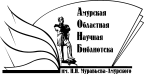 Государственное бюджетное учреждение культуры«Амурская областная научная библиотека имени Н.Н. Муравьева-Амурского